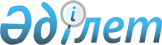 О внесении изменений в решение маслихата от 28 декабря 2013 года № 151 "О районном бюджете Алтынсаринского района на 2014-2016 годы"Решение маслихата Алтынсаринского района Костанайской области от 26 ноября 2014 года № 237. Зарегистрировано Департаментом юстиции Костанайской области 5 декабря 2014 года № 5199

      В соответствии со статьей 109 Бюджетного кодекса Республики Казахстан от 4 декабря 2008 года, Алтынсаринский районный маслихат РЕШИЛ:



      1. Внести в решение маслихата от 28 декабря 2013 года № 151 "О районном бюджете Алтынсаринского района на 2014-2016 годы" (зарегистрированного в Реестре государственной регистрации нормативных правовых актов за № 4388, опубликовано 10 января 2014 года в газете "Таза бұлақ Чистый родник") следующие изменения:



      пункт 1 указанного решения изложить в новой редакции:

      "1. Утвердить районный бюджет Алтынсаринского района на 2014-2016 годы согласно приложениям 1, 2 и 3 соответственно, в том числе на 2014 год в следующих объемах:

      1) доходы – 2098485,6 тысяч тенге, в том числе по:

      налоговым поступлениям – 403165,0 тысяч тенге;

      неналоговым поступлениям – 3020,0 тысячи тенге;

      поступления от продажи основного капитала – 7200,0 тысяч тенге;

      поступлениям трансфертов – 1685100,6 тысяч тенге;

      2) затраты – 2118697,5 тысяч тенге;

      3) чистое бюджетное кредитование – 34716,3 тысяч тенге, в том числе:

      бюджетные кредиты – 41573,3 тысяч тенге;

      погашение бюджетных кредитов – 6857,0 тысячи тенге;

      4) дефицит (профицит) бюджета – -54928,2 тысяч тенге;

      5) финансирование дефицита (использование профицита) бюджета – 54928,2 тысяч тенге.";



      подпункт 5 пункта 3 указанного решения изложить в новой редакции:

      "5) на проведение противоэпизоотических мероприятий в сумме 20951,0 тысяч тенге;"



      пункты 4, 5 указанного решения изложить в новой редакции:

      "4. Учесть что в районном бюджете на 2014 год предусмотрены трансферты из вышестоящего бюджета:

      1) на реализацию мер по оказанию социальной поддержки специалистов сумме 41573,3 тысяч тенге;

      2) на реализацию государственного образовательного заказа в дошкольных организациях образования в сумме 65645,0 тысяч тенге;

      3) на повышение оплаты труда учителям, прошедшим повышение квалификации по трехуровневой системе в сумме 14174,0 тысяч тенге;

      4) в рамках реализации Плана мероприятий по обеспечению прав и улучшению качества жизни инвалидов на 2014 год в сумме 465,5 тысяч тенге;

      5) на выплату государственной адресной социальной помощи на 2014 год в сумме 120,0 тысяч тенге;

      6) на выплату государственных пособий на детей до 18 лет на 2014 год в сумме 565,0 тыс. тенге.



      5. Учесть, что в районном бюджете на 2014 год предусмотрен трансферт на развитие системы водоснабжения в сельских населенных пунктах из республиканского бюджета в сумме 640000,0 тысяч тенге, из областного бюджета в сумме 55192,0 тысяч тенге".



      приложение 1 к указанному решению изложить в новой редакции согласно приложению к настоящему решению.



      2. Настоящее решение вводится в действие с 1 января 2014 года.      Председатель внеочередной,

      сессии районного маслихата                 Д. Аубакиров      Секретарь Алтынсаринского

      районного маслихата                        Б. Есмуханов

Приложение         

к решению маслихата    

от 26 ноября 2014 года  

№ 237         Приложение 1       

к решению маслихата    

от 28 декабря 2013 года  

№ 151           Бюджет Алтынсаринского района на 2014 год
					© 2012. РГП на ПХВ «Институт законодательства и правовой информации Республики Казахстан» Министерства юстиции Республики Казахстан
				КатегорияКатегорияКатегорияКатегорияКатегорияСумма

(тысяч тенге)КлассКлассКлассКлассСумма

(тысяч тенге)ПодклассПодклассПодклассСумма

(тысяч тенге)СпецификаСпецификаСумма

(тысяч тенге)НаименованиеСумма

(тысяч тенге)I. ДОХОДЫ2098485,61Налоговые поступления403165,0101Подоходный налог174732,01012Индивидуальный подоходный налог174732,0103Социальный налог124374,01031Социальный налог124374,0104Налоги на собственность94422,01041Hалоги на имущество66481,01043Земельный налог2320,01044Hалог на транспортные средства21200,01045Единый земельный налог4421,0105Внутренние налоги на товары, работы и услуги8380,01052Акцизы1222,01053Поступления за использование природных и других ресурсов3600,01054Сборы за ведение предпринимательской и профессиональной деятельности3030,01055Налог на игорный бизнес528,0108Обязательные платежи, взимаемые за совершение юридически значимых действий и (или) выдачу документов уполномоченными на то государственными органами или должностными лицами1257,01081Государственная пошлина1257,02Неналоговые поступления3020,0201Доходы от государственной собственности1094,02011Поступления части чистого дохода государственных предприятий19,02015Доходы от аренды имущества, находящегося в государственной собственности1064,82017Вознаграждения по кредитам, выданным из государственного бюджета10,2202Поступления от реализации товаров (работ, услуг) государственными учреждениями, финансируемыми из государственного бюджета12,02021Поступления от реализации товаров (работ, услуг) государственными учреждениями, финансируемыми из государственного бюджета12,0206Прочие неналоговые поступления1914,02061Прочие неналоговые поступления1914,03Поступления от продажи основного капитала7200,0301Продажа государственного имущества, закрепленного за государственными учреждениями700,03011Продажа государственного имущества, закрепленного за государственными учреждениями700,0303Продажа земли и нематериальных активов6500,03031Продажа земли6500,04Поступления трансфертов1685100,6402Трансферты из вышестоящих органов государственного управления1685100,64022Трансферты из областного бюджета1685100,6Функциональная группаФункциональная группаФункциональная группаФункциональная группаФункциональная группаСумма (тысяч тенге)Функциональная подгруппаФункциональная подгруппаФункциональная подгруппаФункциональная подгруппаСумма (тысяч тенге)Администратор бюджетных программАдминистратор бюджетных программАдминистратор бюджетных программСумма (тысяч тенге)ПрограммаПрограммаСумма (тысяч тенге)НаименованиеСумма (тысяч тенге)II. ЗАТРАТЫ2118697,501Государственные услуги общего характера174788,9011Представительные, исполнительные и другие органы, выполняющие общие функции государственного управления157745,0011112Аппарат маслихата района (города областного значения)11691,9011112001Услуги по обеспечению деятельности маслихата района (города областного значения)11691,9011122Аппарат акима района (города областного значения)63485,7011122001Услуги по обеспечению деятельности акима района (города областного значения)59254,7011122003Капитальные расходы государственного органа4231,0011123Аппарат акима района в городе, города районного значения, поселка, села, сельского округа82567,4011123001Услуги по обеспечению деятельности акима района в городе, города районного значения, поселка, села, сельского округа82567,4012Финансовая деятельность1829,2012459Отдел экономики и финансов района (города областного значения)1829,2012459010Приватизация, управление коммунальным имуществом, постприватизационная деятельность и регулирование споров, связанных с этим324,2012459011Учет,хранение,оценка и реализация имущества, поступившего в коммунальную собственность1505,0019Прочие государственные услуги общего характера15214,7019459Отдел экономики и финансов района (города областного значения)15214,7019459001Услуги по реализации государственной политики в области формирования и развития экономической политики, государственного планирования, исполнения бюджета и управления коммунальной собственностью района (города областного значения)15214,702Оборона1131,4021Военные нужды1121,0021122Аппарат акима района (города областного значения)1121,0021122005Мероприятия в рамках исполнения всеобщей воинской обязанности1121,0022Организация работы по чрезвычайным ситуациям10,4022122Аппарат акима района (города областного значения)10,4022122006Предупреждение и ликвидация чрезвычайных ситуаций масштаба района (города областного значения)10,404Образование912986,9041Дошкольное воспитание и обучение95232,0041464Отдел образования района (города областного значения)95232,0041464009Обеспечение деятельности организаций дошкольного воспитания и обучения29587,0041464040Реализация государственного образовательного заказа в дошкольных организациях образования65645,0042Начальное, основное среднее и общее среднее образование777906,9042123Аппарат акима района в городе, города районного значения, поселка, села, сельского округа4309,3042123005Организация бесплатного подвоза учащихся до школы и обратно в сельской местности4309,3042464Отдел образования района (города областного значения)773597,6042464003Общеобразовательное обучение771151,6042464006Дополнительное образование для детей2446,0049Прочие услуги в области образования39848,0049464Отдел образования района (города областного значения)39848,0049464001Услуги по реализации государственной политики на местном уровне в области образования17487,0049464005Приобретение и доставка учебников, учебно-методических комплексов для государственных учреждений образования района (города областного значения)6017,0049464007Проведение школьных олимпиад, внешкольных мероприятий и конкурсов районного (городского) масштаба598,0049464015Ежемесячная выплата денежных средств опекунам (попечителям) на содержание ребенка-сироты (детей-сирот), и ребенка (детей), оставшегося без попечения родителей8186,0049464067Капитальные расходы подведомственных государственных учреждений и организаций7560,006Социальная помощь и социальное обеспечение48312,8062Социальная помощь33474,3062451Отдел занятости и социальных программ района (города областного значения)33474,3062451002Программа занятости6978,0062451005Государственная адресная социальная помощь1397,0062451006Оказание жилищной помощи6,0062451007Социальная помощь отдельным категориям нуждающихся граждан по решениям местных представительных органов7052,3062451010Материальное обеспечение детей-инвалидов, воспитывающихся и обучающихся на дому228,0062451014Оказание социальной помощи нуждающимся гражданам на дому12375,0062451016Государственные пособия на детей до 18 лет4752,0062451017Обеспечение нуждающихся инвалидов обязательными гигиеническими средствами и предоставление услуг специалистами жестового языка, индивидуальными помощниками в соответствии с индивидуальной программой реабилитации инвалида686,0069Прочие услуги в области социальной помощи и социального обеспечения14838,5069451Отдел занятости и социальных программ района (города областного значения)14373,0069451001Услуги по реализации государственной политики на местном уровне в области обеспечения занятости и реализации социальных программ для населения14203,0069451011Оплата услуг по зачислению, выплате и доставке пособий и других социальных выплат170,0069458Отдел жилищно-коммунального хозяйства, пассажирского транспорта и автомобильных дорог района (города областного значения)465,5069458050Реализация Плана мероприятий по обеспечению прав и улучшению качества жизни инвалидов465,507Жилищно-коммунальное хозяйство736988,8071Жилищное хозяйство15555,3071458Отдел жилищно-коммунального хозяйства, пассажирского транспорта и автомобильных дорог района (города областного значения)1213,5071458003Организация сохранения государственного жилищного фонда1213,5071464Отдел образования района (города областного значения)14341,8071464026Ремонт объектов в рамках развития городов и сельских населенных пунктов по Дорожной карте занятости 202014341,8072Коммунальное хозяйство700257,1072123Аппарат акима района в городе, города районного значения, поселка, села, сельского округа5065,1072123014Организация водоснабжения населенных пунктов5065,1072472Отдел строительства, архитектуры и градостроительства района (города областного значения)695192,0072472058Развитие системы водоснабжения и водоотведения в сельских населенных пунктах695192,0073Благоустройство населенных пунктов21176,4073123Аппарат акима района в городе, города районного значения, поселка, села, сельского округа21176,4073123008Освещение улиц населенных пунктов2502,2073123011Благоустройство и озеленение населенных пунктов18674,208Культура, спорт, туризм и информационное пространство80446,6081Деятельность в области культуры30444,0081478Отдел внутренней политики, культуры и развития языков района (города областного значения)30444,0081478009Поддержка культурно-досуговой работы30444,0082Спорт6140,6082465Отдел физической культуры и спорта района (города областного значения)6140,6082465001Услуги по реализации государственной политики на местном уровне в сфере физической культуры и спорта4187,6082465006Проведение спортивных соревнований на районном (города областного значения) уровне340,0082465007Подготовка и участие членов сборных команд района (города областного значения) по различным видам спорта на областных спортивных соревнованиях1613,0083Информационное пространство28934,0083478Отдел внутренней политики, культуры и развития языков района (города областного значения)28934,0083478005Услуги по проведению государственной информационной политики через газеты и журналы1500,0083478006Услуги по проведению государственной информационной политики через телерадиовещание280,0083478007Функционирование районных (городских) библиотек22209,0083478008Развитие государственного языка и других языков народа Казахстана4945,0089Прочие услуги по организации культуры, спорта, туризма и информационного пространства14928,0089478Отдел внутренней политики, культуры и развития языков района (города областного значения)14928,0089478001Услуги по реализации государственной политики на местном уровне в области информации, укрепления государственности и формирования социального оптимизма граждан, развития языков и культуры9462,0089478004Реализация мероприятий в сфере молодежной политики2918,0089478032Капитальные расходы подведомственных государственных учреждений и организаций2548,010Сельское, водное, лесное, рыбное хозяйство, особо охраняемые природные территории, охрана окружающей среды и животного мира, земельные отношения43813,6101Сельское хозяйство17268,0101459Отдел экономики и финансов района (города областного значения)6214,0101459099Реализация мер по оказанию социальной поддержки специалистов6214,0101473Отдел ветеринарии района (города областного значения)11054,0101473001Услуги по реализации государственной политики на местном уровне в сфере ветеринарии6734,0101473006Организация санитарного убоя больных животных3420,0101473007Организация отлова и уничтожения бродячих собак и кошек400,0101473010Проведение мероприятий по идентификации сельскохозяйственных животных500,0106Земельные отношения5594,6106463Отдел земельных отношений района (города областного значения)5594,6106463001Услуги по реализации государственной политики в области регулирования земельных отношений на территории района (города областного значения)5594,6109Прочие услуги в области сельского, водного, лесного, рыбного хозяйства, охраны окружающей среды и земельных отношений20951,0109473Отдел ветеринарии района (города областного значения)20951,0109473011Проведение противоэпизоотических мероприятий20951,011Промышленность, архитектурная, градостроительная и строительная деятельность6851,4112Архитектурная, градостроительная и строительная деятельность6851,4112472Отдел строительства, архитектуры и градостроительства района (города областного значения)6851,4112472001Услуги по реализации государственной политики в области строительства, архитектуры и градостроительства на местном уровне6851,412Транспорт и коммуникации52684,7121Автомобильный транспорт52684,7121123Аппарат акима района в городе, города районного значения, поселка, села, сельского округа2100,0121123013Обеспечение функционирования автомобильных дорог в городах районного значения, поселках, селах, сельских округах2100,0121458Отдел жилищно-коммунального хозяйства, пассажирского транспорта и автомобильных дорог района (города областного значения)50584,7121458023Обеспечение функционирования автомобильных дорог50584,713Прочие58839,1139Прочие58839,1139123Аппарат акима района в городе, города районного значения, поселка, села, сельского округа13792,0139123040Реализация мер по содействию экономическому развитию регионов в рамках Программы "Развитие регионов"13792,0139454Отдел предпринимательства и сельского хозяйства района (города областного значения)13359,5139454001Услуги по реализации государственной политики на местном уровне в области развития предпринимательства и сельского хозяйства13359,5139458Отдел жилищно-коммунального хозяйства, пассажирского транспорта и автомобильных дорог района (города областного значения)28687,6139458001Услуги по реализации государственной политики на местном уровне в области жилищно-коммунального хозяйства, пассажирского транспорта и автомобильных дорог28687,6139459Отдел экономики и финансов района (города областного значения)3000,0139459012Резерв местного исполнительного органа района (города областного значения)3000,014Обслуживание долга10,2141Обслуживание долга10,2141459Отдел экономики и финансов района (города областного значения)10,2141459021Обслуживание долга местных исполнительных органов по выплате вознаграждений и иных платежей по займам из областного бюджета10,215Трансферты1843,1151Трансферты1843,1151459Отдел экономики и финансов района (города областного значения)1843,1151459006Возврат неиспользованных (недоиспользованных) целевых трансфертов1843,1III. Чистое бюджетное кредитование34716,3Бюджетные кредиты41573,310Сельское, водное, лесное, рыбное хозяйство, особо охраняемые природные территории, охрана окружающей среды и животного мира, земельные отношения41573,3101Сельское хозяйство41573,3101459Отдел экономики и финансов района (города областного значения)41573,3101459018Бюджетные кредиты для реализации мер социальной поддержки специалистов41573,35Погашение бюджетных кредитов6857,0501Погашение бюджетных кредитов6857,05011Погашение бюджетных кредитов, выданных из государственного бюджета6857,0V. Дефицит ( профицит) бюджета-54928,2VI. Финансирование дефицита (использование профицита) бюджета:54928,27Поступления займов41573,3701Внутренние государственные займы41573,37012Договоры займа41573,316Погашение займов6857,0161Погашение займов6857,0161459Отдел экономики и финансов района (города областного значения)6857,0161459005Погашение долга местного исполнительного органа перед вышестоящим бюджетом6857,08используемые остатки бюджетных средств20211,9801Остатки бюджетных средств20211,98011Свободные остатки бюджетных средств20211,9